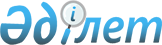 О Правилах составления и представления отчетов о кредиторской задолженности государственных учреждений, содержащихся за счет республиканского и местных бюджетов
					
			Утративший силу
			
			
		
					Приказ Министра финансов Республики Казахстан от 6 марта 2000г. N 92. Зарегистрирован в Министерстве юстиции Республики Казахстан 5.05.2000г. N 1127. Утратил силу - приказом Министра финансов РК от 24 декабря 2004 года N 460 (V043367)(вводится в действие с 1 января 2005 года)



      В целях обеспечения администраторов бюджетных программ, местных исполнительных органов и других государственных органов, получающих сведения о государственных финансах, оперативной информацией о состоянии кредиторской задолженности государственных учреждений, содержащихся за счет республиканского и местных бюджетов, а также осуществления анализа эффективности расходования бюджетных средств и принятия государственными учреждениями обязательств за счет средств государственного бюджета приказываю: 






      1. Утвердить прилагаемые Правила составления и представления отчетов о кредиторской задолженности государственных учреждений, содержащихся за счет республиканского и местных бюджетов.



      2. Комитету Казначейства Министерства финансов Республики Казахстан, местным исполнительным органам обеспечить своевременное представление отчетов о кредиторской задолженности в Бюджетный департамент Министерства финансов Республики Казахстан.






      3. Настоящий приказ вступает в силу со дня его государственной регистрации в Министерстве юстиции Республики Казахстан.


     Исполняющий обязанности




     Министра финансов




 






        Правила составления и представления отчетов о кредиторской 






     задолженности государственных учреждений, содержащихся за счет 






                     республиканского и местных бюджетов




      Настоящие Правила разработаны в соответствии со статьей 29 
 Закона 
 Республики Казахстан "О бюджетной системе" и определяют порядок, формы и сроки представления ежемесячных оперативных отчетов о кредиторской задолженности государственных учреждений, содержащихся за счет средств республиканского и местных бюджетов. 




 



                           


1. Форма отчета 






                    о кредиторской задолженности 






 



      1. Настоящими Правилами устанавливаются две формы отчета о кредиторской задолженности - 1КЗ-М и 1КЗ-свод. 



      Форма 1КЗ-М (приложение 1) представляет собой форму отчета о кредиторской задолженности отдельного государственного учреждения, а также каждого администратора бюджетных программ. Форма 1КЗ-свод (приложение 2) представляет собой форму сводного отчета о кредиторской задолженности всех администраторов бюджетных программ. 



      2. В отчетах отражается кредиторская задолженность государственных учреждений, образовавшаяся по обязательствам, выполняемым за счет средств республиканского или местных бюджетов, и за счет средств, получаемых от реализации платных услуг. 



      3. В отчетах выделяется кредиторская задолженность, образовавшаяся по зарегистрированным договорным обязательствам, выполняемым за счет средств республиканского или местных бюджетов. К кредиторской задолженности по зарегистрированным договорным обязательствам относится задолженность государственного учреждения, образовавшаяся с 1 января 1999 года по гражданско-правовым сделкам, зарегистрированным в установленном порядке в территориальных органах Комитета Казначейства Министерства финансов Республики Казахстан (далее - территориальные органы казначейства). 



      4. Кредиторская задолженность в отчетах разделяется на кредиторскую задолженность прошлых лет и кредиторскую задолженность текущего года. 



      Кредиторская задолженность прошлых лет - задолженность государственных учреждений, образовавшаяся в годы, предшествующие текущему году. В указанных отчетах фиксируется состояние кредиторской задолженности прошлых лет на начало текущего года и остатка этой задолженности на отчетную дату в случае погашения ее части в текущем году. 



      Кредиторская задолженность текущего года - задолженность государственных учреждений, возникшая в текущем году и сложившаяся к отчетной дате. 



      5. Отчеты о кредиторской задолженности основываются на аналитическом бухгалтерском учете государственного учреждения на отчетную дату. 



      6. Данные по кредиторской задолженности представляются в разрезе функциональных групп, администраторов бюджетных программ, программ, подпрограмм и специфик бюджетной классификации расходов. 



      Отчеты должны содержать промежуточные итоги по подпрограмме, по программе, по функциональной группе, а также в целом по администраторам бюджетных программ. 



      Все стоимостные показатели в отчетах представляются в тысячах тенге, с точностью до одного знака после запятой.




 


                    2. Порядок заполнения отчета 






                    о кредиторской задолженности 




      7. Отчет о кредиторской задолженности по форме 1КЗ-М составляется следующим образом:  



      По строке "Наименование бюджета" указывается вид бюджета, из которого финансируется государственное учреждение. В случае, если государственное учреждение финансируется из местного бюджета, необходимо указать наименование области (города) по строке "Область (город)" и наименование города (района) по строке "Район, город". 



      По строке "Наименование государственного учреждения" указывается наименование государственного учреждения или администратора бюджетных программ в соответствии с названием, приведенным в Единой бюджетной классификации и/или в Справочнике государственных учреждений, финансирующихся из республиканского и местных бюджетов, а также соответствующее ему кодовое обозначение по строке "Код". 



      В графах 1-4 заполняются коды бюджетной классификации расходов. 



      В графе 5 указывается наименование показателя по бюджетной классификации расходов, соответствующее кодам в графах 1-4. 



      В графах 6-11 показывается вся сумма кредиторской задолженности государственного учреждения, образовавшаяся по обязательствам, выполняемым за счет средств республиканского или местных бюджетов и по обязательствам, выполняемым за счет средств, получаемых от реализации платных услуг, по состоянию на отчетную дату. 



      В графе 6 показывается кредиторская задолженность прошлых лет по состоянию на 1 января текущего финансового года. Сумма кредиторской задолженности государственного учреждения, отражаемая в графе 6, не должна изменяться в течение текущего финансового года, за исключением случаев уточнения данных бухгалтерского учета. 



      В графе 7 показывается остаток кредиторской задолженности прошлых лет после погашения ее части в текущем финансовом году. 



      В графе 8 показывается кредиторская задолженность, образовавшаяся в текущем финансовом году. 



      В графе 9 отражается общая кредиторская задолженность государственного учреждения, сложившаяся на отчетную дату, то есть сумма граф 7 и 8. 



      В графе 10 показывается кредиторская задолженность текущего года по обязательствам, срок оплаты которых на отчетную дату еще не наступил (например, начисленная заработная плата, срок выплаты которой наступит в следующем за отчетным месяце). Сумма кредиторской задолженности, отражаемая по графе 10, входит в сумму кредиторской задолженности, отражаемой по графе 8 и 9. 



      В графе 11 показываются суммы кредиторской задолженности государственного учреждения с истекшим сроком исковой давности. Указанная задолженность включается в отчет после проведения инвентаризации активов, материальных запасов, денег, расчетов и других статей баланса государственного учреждения и составления акта инвентаризации расчетов в порядке, установленном Министерством финансов Республики Казахстан. Сумма кредиторской задолженности, отражаемая по графе 11, входит в сумму кредиторской задолженности, отражаемой по графам 6, 7 и 9. 



      В графах 12-16 показывается кредиторская задолженность государственного учреждения, образовавшаяся с 1 января 1999 года по гражданско-правовым сделкам, зарегистрированным в установленном порядке в территориальных органах казначейства, по состоянию на отчетную дату. По обязательствам, выполняемым за счет средств, полученных от реализации платных услуг, графы 12-16 не заполняются. 



      В графе 12 отражается кредиторская задолженность прошлых лет по состоянию на 1 января текущего финансового года. Сумма кредиторской задолженности, государственного учреждения, отражаемая в графе 12, не должна изменяться в течение текущего финансового года, за исключением случаев уточнения данных бухгалтерского учета. 



      В графе 13 показывается остаток кредиторской задолженности прошлых лет после погашения ее части в текущем финансовом году. 



      В графе 14 показывается кредиторская задолженность, образовавшаяся в текущем финансовом году. 



      В случае перерегистрации в текущем финансовом году не завершенных в прошлых финансовых годах гражданско-правовых сделок, кредиторская задолженность, образовавшаяся по ним в прошлых финансовых годах, в отчете отражается как задолженность прошлых лет (графы 12 и 13). 



      В графе 15 отражается общая кредиторская задолженность государственного учреждения по зарегистрированным договорным обязательствам, сложившаяся на отчетную дату, то есть сумма граф 13 и 14. 



      В графе 16 показывается кредиторская задолженность текущего года по зарегистрированным договорным обязательствам, срок оплаты которых на отчетную дату еще не наступил. Сумма кредиторской задолженности, отражаемая по графе 16, входит в сумму кредиторской задолженности, отражаемой по графе 14 и 15. 



      Сумма кредиторской задолженности граф 12, 13, 14, 15 и 16 входит в сумму кредиторской задолженности соответственно граф 6, 7, 8, 9 и 10. 



      Отчет по форме 1КЗ-свод составляется на основании данных отчетов формы 1КЗ-М и заполняется по аналогии с заполнением формы 1КЗ-М. 



      8. При ликвидации, реорганизации государственного учреждения, имеющаяся у него кредиторская задолженность показывается в отчете о кредиторской задолженности правопреемника. 



      В случае изменения кодов функциональной или экономической классификаций расходов Единой бюджетной классификации кредиторская задолженность в отчете показывается по новым кодам. 



      В случае исключения отдельных бюджетных программ из Единой бюджетной классификации, кредиторская задолженность по ним в отчете отражается у соответствующих администраторов по бюджетным программам, предусмотренным на погашение кредиторской задолженности по заработной плате, социальным выплатам и другим обязательствам. 




          


3. Представление отчета о кредиторской задолженности 




      9. Отчет о кредиторской задолженности представляется ежемесячно: 



      администраторами республиканских бюджетных программ - в Комитет Казначейства Министерства финансов Республики Казахстан (далее - Комитет Казначейства) не позднее 15 числа месяца, следующего за отчетным, с одновременным представлением его (отчета) в электронной форме; 



      местными исполнительными органами - в Бюджетный департамент Министерства финансов Республики Казахстан (далее - Бюджетный департамент) не позднее 20 числа месяца, следующего за отчетным; 



      Комитетом Казначейства - в Бюджетный департамент не позднее 22 числа месяца, следующего за отчетным; 



      государственными учреждениями - администраторам бюджетных программ в сроки, устанавливаемые администратором бюджетных программ. 



      10. Государственные учреждения и администраторы бюджетных программ представляют отчеты по форме 1КЗ-М, Комитет Казначейства, местные исполнительные органы - по форме 1КЗ-свод. 



      Отчеты о кредиторской задолженности, представляемые администраторами бюджетных программ, государственными учреждениями по форме 1КЗ-М, подписываются руководителем администратора бюджетных программ или государственного учреждения и руководителем финансовой службы. 



      Отчеты о кредиторской задолженности, представляемые местными исполнительными органами по форме 1КЗ-свод, подписываются акимом области, городов Астаны и Алматы и руководителем финансового органа. 



      Отчет о кредиторской задолженности, представляемый Комитетом Казначейства по форме 1КЗ-свод, подписывается председателем и начальником Управления исполнения республиканского бюджета Комитета Казначейства. 



      11. Отчеты о кредиторской задолженности направляются письмом, составленным на официальном бланке за подписью руководителя, с указанием сведений об исполнителе. К отчету о кредиторской задолженности прилагается пояснительная записка, в которой оговариваются моменты, не соответствующие каким-либо пунктам настоящих Правил, с указанием причин их возникновения. В пояснительной записке приводится объяснение кредиторской задолженности, сложившейся на отчетную дату, по которой: 



      срок оплаты в текущем отчетном месяце еще не наступил; 



      истек срок исковой давности; 



      из Единой бюджетной классификации была исключена бюджетная программа, по которой отражалась данная задолженность. 



      12. Комитет Казначейства и местные исполнительные органы отчет о кредиторской задолженности представляют в Бюджетный департамент также в виде базы данных на магнитном носителе (дискете) или по модемной связи. Отчет о кредиторской задолженности считается принятым Бюджетным департаментом только при соответствии данных о кредиторской задолженности на бумажном носителе с данными о кредиторской задолженности, представленными в электронной форме. 



      13. Руководители администраторов бюджетных программ и государственных учреждений несут ответственность за представление недостоверных данных в отчетах о кредиторской задолженности. 




                                                              Приложение 1



                                    к Правилам составления и представления 



                                      отчетов о кредиторской задолженности 



                                  государственных учреждений, содержащихся 



                               за счет республиканского и местных бюджетов


                                                               Форма 1КЗ-М


 



                     Отчет о кредиторской задолженности  




                  государственных учреждений по состоянию



                      на 01.____________ ______ года


Наименование бюджета          __________________________________



                                  (республиканский, местный)



Область (город)               __________________________________



Район, город                  __________________________________



Наименование государственного 



учреждения                    __________________________________ Код ______



Периодичность                 месячная



Единицы измерения             тыс. тенге



___________________________________________________________________________



    Коды бюджетной    |Наименование|            Всего задолженность       |



    классификации     |            |______________________________________|



______________________|            |Задолженность|Задол|Итого|В том числе |



Функц.|Прог|Под- |Спе-|            |прошлых лет  |жен- |(7+8)|____________|



группа|рам-|прог-|цифи|            |_____________|ность|     |задол|задол-|



      |ма  |рамма|ка  |            |на на|остаток|теку-|     |жен- |жен-  |



      |    |     |    |            |чало |с уче- |щего |     |ность|ность |



      |    |     |    |            |года |том по-|года |     |по   |с ис- |



      |    |     |    |            |     |гашения|     |     |обяза|текшим|



      |    |     |    |            |     |       |     |     |тель-|сроком|



      |    |     |    |            |     |       |     |     |ствам|иско- |



      |    |     |    |            |     |       |     |     |срок |вой   |



      |    |     |    |            |     |       |     |     |опла-|давнос|



      |    |     |    |            |     |       |     |     |ты ко|сти   |



      |    |     |    |            |     |       |     |     |торых|      |



      |    |     |    |            |     |       |     |     |не   |      |



      |    |     |    |            |     |       |     |     |насту|      |



      |    |     |    |            |     |       |     |     |пил  |      |



--------------------------------------------------------------------------|



   1  |  2 |  3  |  4 |     5      |  6  |   7   |  8  |  9  | 10  |  11  |



---------------------------------------------------------------------------


Продолжение таблицы:



__________________________________________



В т.ч. задолженность по зарегистрированным| 



       договорным обязательствам          |



__________________________________________|



Задолженность|Задол|Итого  | В том числе  |



прошлых лет  |жен- |(13+14)|задолженность |



_____________|ность|       |по обязатель- |



на на|остаток|теку-|       |ствам, срок   |



чало |с уче- |щего |       |оплаты которых|



года |том по-|года |       |не наступил   |



     |гашения|     |       |              |



------------------------------------------|



 12  |  13   | 14  |   15  |      16      |



------------------------------------------|


Руководитель администратора бюджетных



программ (государственного учреждения)_________    _______________________ 



                                      (подпись)     (расшифровка подписи)


                                                МП


Руководитель финансовой службы        _________    _______________________ 



                                      (подпись)     (расшифровка подписи)




                                                             Приложение 2



                                    к Правилам составления и представления 



                                      отчетов о кредиторской задолженности 



                                  государственных учреждений, содержащихся 



                               за счет республиканского и местных бюджетов



 



                                                            Форма 1КЗ-свод




 



                     Отчет о кредиторской задолженности 




                  государственных учреждений по состоянию



                      на 01.____________ ______ года



Наименование бюджета          __________________________________



                                  (республиканский, местный)


Область (город)               __________________________________


Район, город                  __________________________________


Периодичность                 месячная


Единицы измерения             тыс. тенге



___________________________________________________________________________



      Коды бюджетной       |Наиме- |            Всего задолженность       |



      классификации        |нование|______________________________________|



___________________________|       |Задолженность|Задол|Итого|В том числе |



Функц.|Адми|Прог|Под- |Спе-|       |прошлых лет  |жен- |(8+9)|____________|



группа|нист|рам-|прог-|цифи|       |_____________|ность|     |задол|задол-|



      |ра- |ма  |рамма|ка  |       |на на|остаток|теку-|     |жен- |жен-  |



      |тор |    |     |    |       |чало |с уче- |щего |     |ность|ность |



      |бюд-|    |     |    |       |года |том по-|года |     |по   |с ис- |



      |жет-|    |     |    |       |     |гашения|     |     |обяза|текшим|



      |ных |    |     |    |       |     |       |     |     |тель-|сроком|



      |прог|    |     |    |       |     |       |     |     |ствам|иско- |



      |рамм|    |     |    |       |     |       |     |     |срок |вой   |



      |    |    |     |    |       |     |       |     |     |опла-|давнос|



      |    |    |     |    |       |     |       |     |     |ты ко|сти   |



      |    |    |     |    |       |     |       |     |     |торых|      |



      |    |    |     |    |       |     |       |     |     |не   |      |



      |    |    |     |    |       |     |       |     |     |насту|      |



      |    |    |     |    |       |     |       |     |     |пил  |      |



--------------------------------------------------------------------------|



   1  |  2 |  3 |  4  |  5 |    6  |  7  |    8  |  9  | 10  |  11 |  12  |



---------------------------------------------------------------------------


Продолжение таблицы:



__________________________________________



В т.ч. задолженность по зарегистрированным| 



       договорным обязательствам          |



__________________________________________|



Задолженность|Задол|Итого  | В том числе  |



прошлых лет  |жен- |(14+15)|задолженность |



_____________|ность|       |по обязатель- |



на на|остаток|теку-|       |ствам, срок   |



чало |с уче- |щего |       |оплаты которых|



года |том по-|года |       |не наступил   |



     |гашения|     |       |              |



------------------------------------------|



 13  |  14   | 15  |   16  |      17      |



------------------------------------------|


Председатель Комитета Казначейства    _________    _______________________ 



                                      (подпись)     (расшифровка подписи)  


Начальник Управления исполнения       _________    _______________________ 



республиканского бюджета              (подпись)     (расшифровка подписи)


                                 или


Аким области (городов Астаны,         _________    _______________________ 



Алматы)                               (подпись)     (расшифровка подписи)  


Руководитель финансового     



органа                                _________    _______________________ 



                                      (подпись)     (расшифровка подписи)  


                               Предложения




        к правилам составления и предоставления отчетов о кредиторской 




       задолженности государственных учреждений, содержащихся за счет 




                     республиканского и местных бюджетов



     Согласно пункту 8 главы 2 предлагаем после окончания предложения через запятую добавить следующую фразу, "Которая подтверждается актами сверок".

					© 2012. РГП на ПХВ «Институт законодательства и правовой информации Республики Казахстан» Министерства юстиции Республики Казахстан
				